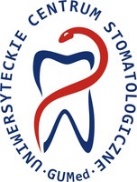 	          UNIWERSYTECKIE CENTRUM STOMATOLOGICZNE                       Gdańskiego Uniwersytetu Medycznego Sp. z o.o.                       Dębowa 1a, 80-204 Gdańsk3/2022/sprzątanie                                                             Gdańsk, dnia 25.02.2021.Do uczestników postępowaniaDotyczy postępowania o udzielenie zamówienia publicznego na świadczenie usług sprzątania pomieszczeń w obiektach Uniwersyteckiego Centrum Stomatologicznego GUMed. Uniwersyteckie Centrum Stomatologiczne, jako Zamawiający zawiadamia, iż na zgłoszone pisemnie pytania udziela odpowiedzi w oparciu o art. 284 ust. 2 ustawy z dnia 11 września 2019r. Prawo zamówień publicznych jak niżej:Pytanie 1. Wnosimy o wyrażenie zgody na zatrudnienie pracowników na umowę zlecenie wyłącznie w przypadku nagłych i niespodziewanych nieobecności, pracownika zatrudnionego na umowę o pracę, wynikających z przyczyn losowych (m.in. zwolnienia lekarskie, porodu, urlopu na żądanie).Konieczność zachowania wymogu zatrudnienia wyłącznie na umowę o pracę w sytuacjach losowych, zdarzeniach niemożliwych do przewidzenia jest nierealne. Wykonawca nie jest w stanie przewidzieć ile osób będzie w danym okresie czasu np. na zwolnieniu lekarskim. Zatrudnienie na umowę o pracę poprzedzane jest spełnieniem szeregu wymagań m. in. wykonaniem i dostarczenia badań lekarskichz zakresu medycyny pracy, czy szkoleń BHP, co w sytuacjach nagłych jest nierealne i wymaga dodatkowego czasu. W związku z powyższym wnosimy jak na wstępie.Odpowiedź: Zamawiający nie wyraża zgody na zatrudnienie na umowę zlecenie. Pytanie 2. Z treści art.462 ust. 2 regulującego wprowadzanie podwykonawców wynika, iż obowiązek wskazania nazw podwykonawców dotyczy jedynie podwykonawców znanych na etapie składania oferty.Na etapie składania ofert Wykonawca nie zawsze jest w stanie podać dokładnych danych podwykonawcy z którego usług będzie korzystał. Dopiero w trakcie realizacji zamówienia na potrzeby należytego wykonania usługi Wykonawca może skorzystać z usług podwykonawcy, a co za tym idzie przekazać Zamawiającemu wymagane dane i informacje o podwykonawcy. W związku z powyższym prosimy o potwierdzenie czy Wykonawca dobrze rozumie, że obowiązek wskazania nazw podwykonawców dotyczy jedynie tych, znanych na etapie składania oferty, którzy w szczególnościudostępniają swoje zasoby lub których wykonawca będzie chciał uwzględnić w wyjaśnieniach niskiej ceny.Odpowiedź: Zamawiający potwierdza, że obowiązek wskazania nazw podwykonawców dotyczy, jedynie tych, którzy są znani na etapie składania oferty. Zamawiający wymaga, aby w przypadku powierzenia części zamówienia podwykonawcom, Wykonawca wskazał w ofercie części zamówienia, których wykonanie zamierza powierzyć podwykonawcom oraz podał (o ile są mu wiadome na tym etapie) nazwy (firmy) tych podwykonawców. Zapis ten dotyczy podwykonawców niebędących podmiotem udostępniającym zasoby. Wykonawca może w celu potwierdzenia spełnienia warunków udziału w postępowaniu, polegać na zdolnościach technicznych lub zawodowych lub sytuacji ekonomicznej lub finansowej podmiotów,  udostępniających zasoby, niezależnie od charakteru prawnego łączących go z nim stosunków prawnych. W tym przypadku Wykonawca stosuje się do zapisów rozdziału XXI SWZ.Pytanie 3. Wnosimy o dodanie do treści SWZ badania podstawy wykluczenia Wykonawcy określonej w art. 109 ust. 1 pkt 5) i 7) ustawy z dn. 11.09.2019 roku Prawo zamówień publicznych (Dz.U. z 2019 poz. 2019 ze zm.).Uzasadnienie: Z naszych dotychczasowych analiz wynika, że w postępowaniach, w których nie przewidziano ww. fakultatywnych podstaw wykluczenia oferty składają podmioty, którym w ostatnich trzech latach wypowiedziano umowy o zamówienia publiczne z przyczyn leżącej po stronie Wykonawcy.Zgodnie z Dyrektywą Parlamentu Europejskiego i Rady 2014/24/UE z 26.02.2014 r. w sprawie zamówień publicznych, uchylającej dyrektywę 2004/18/WE (dalej: „dyrektywa”) w art. 57 ust. 4 lit. c i g dyrektywy przewidziano: Instytucje zamawiające mogą wykluczyć lub zostać zobowiązane przez państwa członkowskie do wykluczenia z udziału w postępowaniu o udzielenie zamówienia każdego wykonawcy znajdującego się w którejkolwiek z poniższych sytuacji: (…) c) jeżeli instytucjazamawiająca może wykazać za pomocą stosownych środków, że wykonawca jest winny poważnego wykroczenia zawodowego, które podaje w wątpliwość jego uczciwość; (…) g) jeżeli wykonawca wykazywał znaczące lub uporczywe niedociągnięcia w spełnieniu istotnego wymogu w ramach wcześniejszej umowy w sprawie zamówienia publicznego, wcześniejszej umowy z podmiotemzamawiającym lub wcześniejszą umową w sprawie koncesji, które doprowadziły do wcześniejszego rozwiązania tej wcześniejszej umowy, odszkodowań lub innych porównywalnych sankcji; Przesłanka określona w art. 57 ust. 4 lit. c dyrektywy stanowi podstawę dla wprowadzenia w ustawie PZP przesłanki, o której mowa w art. 109 ust. 1 pkt 5) PZP, natomiast określona w art. 57 ust. 4 lit. g dyrektywy stanowi ratio legis dla przepisu art. 109 ust. 1 pkt 7) Pzp. Przesłanki z art. art. 109 ust. 1 pkt 5) i 7) PZP podobnie jak pozostałe przesłanki fakultatywne przewidziane w ww. postępowaniu pozwalają na dodatkowe badanie sytuacji podmiotowej wykonawcy.Postawa wykonawcy, stopień należytego bądź nienależytego wykonania umowy o zamówienie publiczne, czyli aspektu jakościowego i merytorycznego wywiązania się z realizacji obowiązku przyjętego w złożonej ofercie powinny być naczelną kwestią weryfikowaną przez Zamawiających dbających o udzielanie zamówień publicznych rzetelnym i wiarygodnym wykonawcom.Zamawiający jako gospodarz postępowania - powinien zapewnić sobie jak najszerszy katalog narzędzi przewidzianych prawem, co umożliwi mu gruntowną weryfikację potencjału wykonawców oferujących swoje usługi oraz ewentualną eliminację tych wykonawców, którzy nie wykonali lub nienależycie wykonali zamówienia publicznego. W naszej ocenie tak szerokie podejście do aspektu badania wiarygodności wykonawców składających ofertę zminimalizuje po stronie Zamawiającego ryzyko wyboru Wykonawcy, który ma już w okresie ostatnich 3 lat potwierdzone niewykonanieumowy o zamówienie publiczne.Brak w przedmiotowym postępowaniu fakultatywnych przesłanek wykluczenia wykonawców na podstawie art. 109 ust. 1 pkt 5) i 7) PZP spowoduje brak realnej możliwości weryfikacji przez Zamawiającego negatywnego doświadczenia Wykonawców. Dodatkowo uwzględnienie przywołanej powyżej przesłanki stanowi realizację obowiązku Zamawiającego wynikającego również z norm udzielania zamówienia przewidzianych w art. 44 ust. 3 pkt 1 ustawy z dnia 27 sierpnia 2009r. ofinansach publicznych (Dz. U. z 2019 r. poz. 869 ze zm.). Zgodnie z przywołanym przepisem „Wydatkowanie powinno być dokonywane w sposób celowy i oszczędny, z zachowaniem zasad uzyskiwania najlepszych efektów z danych nakładów, optymalnego doboru metod i środków służących osiągnięciu założonych celów, w sposób umożliwiający terminową realizację zadań.”.Mając na względzie Państwa uzasadniony interes polegający na maksymalnym zabezpieczeniu niczym niezakłóconego świadczenia usług medycznych przez szpital - uprzejmie wnosimy jak powyżejOdpowiedź: Zamawiający podtrzymuje zapisy SWZ.Pytanie 4. Zgodnie art. 436 ust. 3 Zamawiający ustanowił maksymalną wysokość kar umownych na poziomie aż  50% wartości umowy. W związku z powyższym wnosimy o zmniejszenie kary oraz o poprawienie zapisu w następujący sposób: „Łączna wysokość należności, jakie Wykonawca będzie zobowiązany zapłacić Zamawiającemu z tytułu kar umownych przewidzianych Umową, nie może przekroczyć 10% łącznego wynagrodzenia brutto wskazanego w § 12 ust. 1 Umowy.”. Obecny zapis powoduje, iżWykonawcy zostaje naliczona wyższa kara umowna za nieprawidłową realizację niż w przypadku nie zrealizowania jej. Prosimy o zmniejszenie maksymalnej wysokości kar umownych.Odpowiedź: Zamawiający dokonuje zmiany zapisu paragrafu 13 ust. 2 na:„Łączna wysokość należności, jakie Wykonawca będzie zobowiązany zapłacić Zamawiającemu z tytułu kar umownych przewidzianych Umową, nie może przekroczyć 30 % łącznego wynagrodzenia brutto wskazanego w § 12 ust. 1  Umowy”.Pytanie 5. Prosimy Zamawiającego o obniżenie kary umownej przewidzianej w projekcie umowy w § 13 pkt. 1 ppkt. 1 projektu umowy. Proponujemy zmniejszenie kary umownej do 10 % wartości miesięcznego wynagrodzenia. Relacja wysokości przewidzianych kar umownych do uchybień, na wypadek których zostały przewidziane, powoduje zachwianie relacji pomiędzy wysokością zastrzeżonej kary umownej do wysokości wynagrodzenia za wykonanie zobowiązania oraz zachwianie stosunku wysokości zastrzeżonej kary umownej do wysokości doznawanej szkody (zob. wyrok Sądu Najwyższego z dnia 21 września 2007 r., V CSK 139/07 oraz uchwałę składu 7 sędziów Sądu Najwyższego z dnia 6 listopada 2003 r., III CZP 61/03). Kara umowna jest, bowiem surogatem odszkodowania, zastrzeżonym w określonej wysokości i nie może prowadzić do nieuzasadnionego wzbogacenia wierzyciela (zob. wyrok Sądu Apelacyjnego w Katowicach z dnia 28 września 2010 r., V ACa 267/10). Kary umownezastrzeżone przez Zamawiającego pozwolą mu nie tylko na pokrycie ewentualnej szkody, ale przede wszystkim na sfinansowanie znacznej części zamówienia przez Wykonawcę, a tym samym na wzbogacenie Zamawiającego. Pozbawienie Wykonawcy znacznej części miesięcznego wynagrodzenia z powodu jednorazowych uchybień, doprowadzi do zachwiania zasady ekwiwalentności świadczeń w umowie o charakterze wzajemnym. Fakt, że kara umowna pełni funkcję dyscyplinującą, nie może prowadzić do nadmiernego wzbogacenia Zamawiającego. Kara umowna pełni w pierwszej kolejności funkcję odszkodowawczą (zob. wyrok Sądu Apelacyjnego w Szczecinie z dnia 4 grudnia 2014 r., I ACa 793/14 oraz wyrok Sądu Apelacyjnego w Szczecinie z dnia 23 września 2014 r., I ACa 343/14).Przewidziane przez Zamawiającego kary umowne są nie do zaakceptowania, ponieważ prowadzą do rażącego pokrzywdzenia jednej ze stron, w sposób nieadekwatny do celu ochrony, którą zamierzała uzyskać strona przez jej wprowadzenie (zob. wyrok Sądu Apelacyjnego w Gdańsku z dnia 14 maja 2013 roku, I ACa 173/13). W związku z powyższym wnosimy jak na wstępie.Odpowiedź: Zamawiający dokonuje zmiany zapisu paragrafu 13 ust. 1 pkt. 1na:„ w przypadku odstąpienia od Umowy przez którąkolwiek ze Stron z przyczyn leżących po stronie Wykonawcy - w wysokości 5 % łącznego wynagrodzenia brutto wskazanego w § 12 ust. 1 Umowy”.Pytanie 6. Zwracamy się z prośbą o wprowadzenie do wzoru umowy zapisu umożliwiającego stronom rozwiązanie umowy z 3-miesięcznym wypowiedzeniem. Proponujemy wprowadzenie następującego zapis: „Każda ze stron może wypowiedzieć umowę z ważnych powodów z zachowaniem 3-miesięcznego okresu wypowiedzenia.”Należy zauważyć, że w momencie zawierania umowy strony nie są w stanie przewidzieć wszystkich okoliczności oraz czynników mogących mieć negatywny wpływ na wykonywanie zobowiązań umownych dla każdej ze stron, jak również w sposób kompleksowy i wyczerpujący uregulować procedury postępowania w takich wypadkach, Wprowadzenie możliwości rozwiązania umowy za wypowiedzeniem ma na celu stworzenie podstaw prawnych do zakończenia stosunku prawnego pomiędzy stronami, jeżeli z określonych powodów nie są one zainteresowane dalszym kontynuowaniem współpracy na dotychczasowych warunkach. Obowiązujące przepisy ustawy prawo zamówień publicznych nie zawierają w tym zakresie żadnych zakazów.Odpowiedź: Zamawiający podtrzymuje zapisy SWZ.							                                                                 dr n. med. Mirosława Pellowska-Piontek 	                /-/                                                                Prezes Zarządu